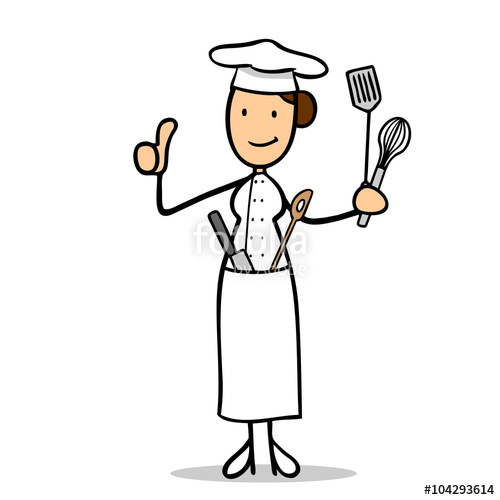 Speiseplan von Montag 6.7.20 bis Freitag 10.7.20       gekocht von: Christl und NadiaMontagNadiaReis mit Hähnchen, gelbe Erbsen und                       Tomatensoße AGurkensalatErdbeere Jogurt G Dienstag    Christl            Pasta carbonara verde Parmesan ACG            Eissalat            Schoko-Creme GHMittwochNadiaGerstensuppe mit Karotten, Champignon und Baguette AGBanane und Apfel DonnerstagChristl             Bulgur-Gemüse-Auflauf ACG            Trauben-Tiramisu CAGFreitagNadiaTomatensalatKartoffelgratin mit Brokkoli und Lachs GDQuark mit Früchten GA     Gluten – Getreide                                                             G    Milch u. -erzeugnisse B     Krebstiere u. -erzeugnisse                                                H   Schalenfrüchte (Nüsse)C     Eier u. -erzeugnisse                                                          I    Sellerie u. -erzeugnisseD     Fisch u. -erzeugnisse                                                       J    Senf u. -erzeugnisseE     Erdnüsse u.-erzeugnisse                                                  K   Sesam u. -erzeugnisseF     Soja u. -erzeugnisse                                                         L    Schwefeldioxid u.  Sulfite                                                                                                 M   Lupine (FGI häufig verwendet, ist eine Gewürzmischung)